Проект 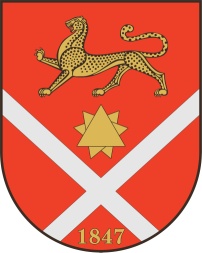 Республика Северная Осетия – АланияроектПравобережный районБесланское городское поселениеСобрание представителей Бесланского городского поселенияРешение № 1От «____» ______2021 г.                               	                                              г. Беслан «О внесении изменений и дополнений в Решение Собрания представителей Бесланского городского поселения от 27 ноября 2020 г. №3 «О бюджете Бесланского городского поселения на 2021 год» В соответствии с Бюджетным кодексом Российской Федерации, Федеральным законом от 06.10.2003 N131-ФЗ "Об общих принципах организации местного самоуправления в Российской Федерации", Уставом Бесланского городского поселения Правобережного района Республики Северная Осетия – Алания, а также в связи с расходами, не предусмотренными бюджетом Бесланского городского поселения на 2021 год, Собрание представителей Бесланского городского поселения РЕШАЕТ:	       1. Внести в Решение Собрания представителей Бесланского городского поселения от 27 ноября 2020 г. № 3 «О бюджете Бесланского городского поселения на 2021 год» следующие изменения:         1. Приложение № 3 изложить в редакции согласно приложению №1.          2.Настоящее решение вступает в силу с момента его официального опубликования (обнародования).Глава муниципального образованияБесланского городского поселения                                                   В.Б. Татаров